Home Learning – 07.10.16 (Due in 12.10.16)Home Learning for this week:To write your own non-chronological report about something that you are interested in. For example, a hobby, pet, sport etc. Remember to include all of the features from the enclosed checklist. 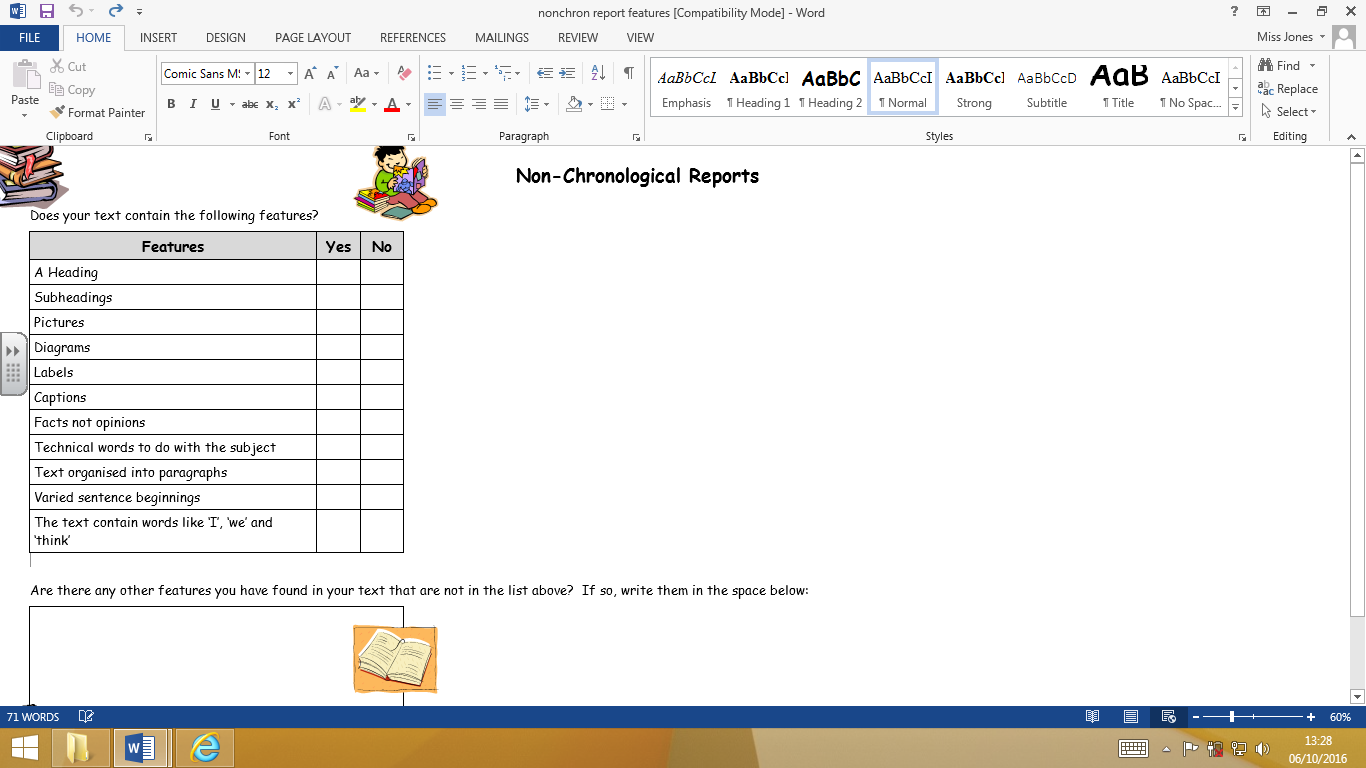 